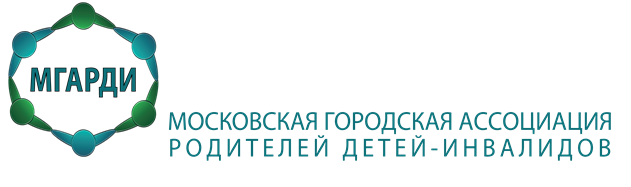 ГОРОДСКАЯ АССОЦИАЦИЯ РОДИТЕЛЕЙ ДЕТЕЙ –ИНВАЛИДОВ ГОРОДА МОСКВЫ.111024, г.Москва, ул. Авиамоторная, дом 50, строение 2 ,помещение XIVК50. Тел +7(915)0499206,e-mail:mos.as.di@mail.ruОГРН 1167700057403ИНН 7722364610, КПП 772201001Уважаемые родители! В Москве создана и работает Московская Городская ассоциация родителей детей инвалидов (МГАРДИ).Дата создания - 25 мая 2014 года. Дата официальной регистрации - 26 мая 2016 года.Цель создания МГАРДИ -  поддержка семей, воспитывающих детей-инвалидов и инвалидов с детства и налаживание конструктивного и результативного диалога родительской общественности с органами исполнительной и законодательной власти города Москвы. МГАРДИ  объединяет более 5000 семей и более 25 общественных организаций, работающих в данной сфере.Организация успешно справляется не только с формированием консолидированного родительского запроса, но активно предлагает пути решения сложных, проблемных ситуаций во всех аспектах жизнедеятельности наших семей.МГАРДИ при поддержке Правительства Москвы провела за 2015 и 2016 годы два Съезда родителей детей инвалидов города Москвы, Городские родительские слушания по образованию детей-инвалидов, по работе БМСЭ, по санаторно-курортному лечению, реабилитации, отдыху и оздоровлению.МГАРДИ систематически проводит  мониторинги и опросы : отдых и оздоровление (Мосгортур)реабилитация (ДТСЗН)образование транспортная доступностьлекарственное обеспечениеБМСЭАдаптивный спортСанаторно-курортное лечение.Мониторинг ДДИ по 481 ПП РФ.МГАРДИ выступило инициатором и со-организатором в ноябре 2016 года     телеконференции с участием Российских и международных врачей-экспертов по проблемам диагностики и лечения орфанного (редкого) заболевания туберозный склероз и  конференции по реализации концепции ранней помощи в городе Москве. Члены Совета МГАРДИ входят в рабочие группы и общественные советы  при  органах исполнительной власти города Москвы и являются экспертами Московского отделения ОНФ, членами группы «Социальная справедливость». 22 ноября 2016 года, на Форуме Действий ОНФ, председатель Совета МГАРДИ выступала перед Президентом Российской Федерации                         В.В. Путиным с результатами мониторинга и предложениями по совершенствованию системы НОК (независимая оценка качества услуг в социальной сфере). Президент РФ поддержал наши инициативы.Своей заботой и вниманием МГАРДИ старается охватить все 38000 семей, воспитывающих детей-инвалидов и более 40000 инвалидов с детства в городе Москве. Контактные телефоны: +7 915-049-92-06+7 903-744-82-88+7 903-585-61-43e-mail: mos.as.di@mail.ruПодробную информацию о нас можно найти на:- сайте МГАРДИ: http://mgardi.ru/- странице в Facebook : https://www.facebook.com/mos.as.di/- группе в Facebook: https://www.facebook.com/groups/mgardi/С  уважением, председатель Совета МГАРДИ, член Общественной Палаты города Москвы,Юлия Игоревна Камал